Инструкция по выполнению работы:На выполнение экзаменационной работы по биологии  даётся 60 минут. Работа состоит из двух частей, содержащая 15 заданий. Ответами к 1 части (задания 1-12) являются слово (несколько слов) или последовательность цифр (чисел). Во второй части (задания 13-15)  потребуется дать развернутый ответ. Постарайтесь выполнить как можно больше заданий. Желаем успеха!Часть 1.1. Рассмотрите схему. Запишите в ответе пропущенный термин обозначенный на схеме знаком вопроса. 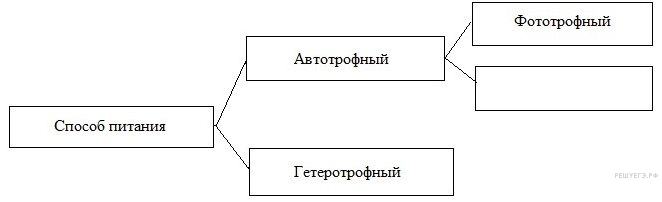 2. Рассмотрите таблицу «Методы биологических исследований» и заполните пустую ячейку, вписав соответствующий термин.3. В соматической клетке ежа 96 хромосом. Какой набор хромосом имеют половые клетки этого животного? В ответ запишите только соответствующее число. 4.Выберите три верных ответа из шести и запишите  цифры, под которыми они указаны.   Цитоплазма выполняет в клетке функции:дыхательного и энергетического центравнутренней среды клеткиместо расположения ядра и органоидовпередача наследственной информациисвязи между ядром и рибосомамирасщепление белков, жиров и нуклеиновых кислот5.Установите соответствие между характеристикой и типом деления клеток, к которому ее относят.6. Сколько молекул АТФ будет синтезировано в клетках амебы на подготовительном этапе энергетического обмена, в процессе гликолиза и процессе дыхания, при окислении фрагмента молекулы гликогена, состоящего из 12 остатков глюкозы? Ответ запишите в виде последовательности цифр, в порядке их убывания.7. Все приведённые ниже признаки, кроме двух, — гаплоидные стадии развития мха. Определите два признака, «выпадающих» из общего списка, и запишите в ответ цифры, под которыми они указаны.спермийспорангийлистьяспоразигота8. Установите соответствие между органами и зародышевыми листками, из которых они развиваются.9. Световая фаза фотосинтеза характеризуется 1) протеканием процессов на внутренних мембранах хлоропластов2) синтезом глюкозы3) фиксацией углекислого газа4) протеканием процессов в строме хлоропластов5) наличием фотолиза воды6) образованием АТФ10. Установите соответствие между биологическим процессом и его характеристикой.            ХАРАКТЕРИСТИКА                                               ПРОЦЕССА) происходит в митохондриях                               1) клеточное дыхание Б) происходит  в  хлоропластах                               2) фотосинтезВ) происходит  в любых живых клеткахГ) поглощается углекислый газД) поглощается кислородЕ) синтезируются углеводы11. Установите, в какой последовательности происходит процесс репликации ДНК, запишите соответствующую последовательность цифр.образование двух молекул ДНК из однойприсоединение к каждой цепи ДНК комплементарных нуклеотидоввоздействие фермента ДНК-полимеразы на нуклеотидыраскручивание молекулы ДНК12. Проанализируйте таблицу «Виды изменчивости». Заполните пустые ячейки таблицы, используя понятия и термины, приведённые в списке. Для каждой ячейки, обозначенной буквами, выберите соответствующий термин из приложенного списка. Список терминов и понятий:1) возникают массово2) наследуются3) направлены4) значение5) единичны6) изменение генотипа7) норма реакцииЧасть 213. Найдите ошибки в приведённом тексте. Укажите номера предложений, в которых они сделаны, исправьте их.1. Молекулы белка состоят из мономеров - моносахаридов. 2.Белки образуются в рибосоме на молекуле ДНК. 3.Процесс синтеза белка называется трансляция. 4.Белок может иметь первичную, вторичную, третичную и четвертичную структуру. 5.Связь между мономерами белков в первичной структуре осуществляется за счет водородных связей.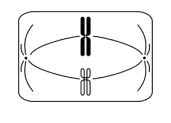 14. Определите тип и фазу деления исходной диплоидной клетки, изображённой на схеме. Какие преобразования происходят в клетке во время этой фазы? Дайте обоснованный ответ. 15. У человека имеются четыре фенотипа по группам крови: I(0), II(А), III(В), IV(AB). Ген, определяющий группу крови, имеет три аллеля: 1А, IB, i°, причем аллель i° является рецессивной по отношению к аллелям 1А и 1В. Родители имеют II (гетерозигота) и III (гомозигота) группы крови. Определите генотипы групп крови родителей. Укажите возможные генотипы и фенотипы (номер) группы крови детей. Составьте схему решения задачи. Определите вероятность наследования у детей II группы крови.Ответом к заданиям 1–12 являются последовательность цифр, число или слово (словосочетание)МетодПрименение методаНаблюдениеСлежение за миграцией перелетных птиц.…Изучение параметров артериального давления после разных физических нагрузок. ХАРАКТЕРИСТИКАТИП ДЕЛЕНИЯ КЛЕТКИA) между гомологичными хромосомами происходит обмен генамиБ) образуются дочерние клетки, идентичные материнскойB) деление лежит в основе почкования кишечнополостных животныхГ) деление лежит в основе вегетативного размноженияД) гомологичные хромосомы отходят к разным полюсам клеткиЕ) гомологичные хромосомы коньюгируют друг с другом.1) митоз2) мейоз ОРГАНЫЗАРОДЫШЕВЫЕ ЛИСТКИА) спинной мозгБ) эпителий дыхательных путейВ) кровьГ) эпителий рта и прямой кишкиД) палочки и колбочки сетчатки глазаЕ) эпителий мочеполовой системы1) эктодерма2) энтодерма3) мезодермаПризнакМодификационная изменчивостьМутационная изменчивостьНаследованиеНе наследуютсяВАПолезны, имеют приспособительный характерМогут быть полезными, вредными и нейтральнымиНаправленностьБНосит ненаправленный характерВ заданиях 13-15 дайте развёрнутый ответ на вопрос. Ответы записывайте разборчиво.